                REPUBLIKA HRVATSKA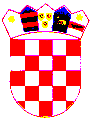   SPLITSKO-DALMATINSKA ŽUPANIJA                          GRAD OMIŠ                  GRADONAČELNIKKLASA: 604-01/22-02/01 URBROJ: 2181-7-04/3-22-55    Omiš, 29. studenoga 2022.g.Na temelju odredbi  čl. 39 Statuta Grada Omiša (Službeni glasnik Grada Omiša  br. 4/09, 9/10, 2/13, 10/13, 1/18, 8/18 i 2/21) i čl. 8. Pravila o dodjeli novčanih potpora učenicima i studentima slabijeg imovnog stanja, bez roditelja ili s posebnim potrebama s područja Grada Omiša pod KLASA: 604-01/22-02/01, URBROJ: 2181-7-04/3-22-04 od 29. rujna 2022.g., u predmetu dodjele potpora učenicima i studentima, gradonačelnik Grada Omiša dana 29. studenoga 2022. godine donosi              Z A K L J U Č A KNovčane potpore učenicima i studentima s područja Grada Omiša za školsku/akademsku godinu 2022./2023. na temelju liste prvenstva dodjeljuju se :učenicima: Antea Kaćunko, Mariana Bakula, Ivana Lasić, Matea Lasić, Antonio Lozančić, Frane Dujmović, Mario Dujmović, Žana Medvidović, Ivan Šarolić, Nina Tadinac, Luka Šarić, Marija Šarić, Lino Tičinović, Dominik Vukelja, Duje Vrkić, Elena Kalajžić, Filipa Kvesić, Roko Šolić, Stipe Miličević, Roko Miličević, Ivana Kekez, Andrija Kožul, Gabriel Pušić, Jakov Kujundžićstudentima: Marina Milićević, Marija Kaćunko, Ivana Lozančić, Ena Bajić, Vana Petričević, Marijeta Šaškor, Marijana Kuvačić, Vlatka Pavić, Antonia Kvesić, Sara Ana Stanić Lučin, Ana MarušićUtvrđuje se da Denis Pašagić ostvaruje novčanu potporu Grada Omiša po posebnim uvjetimaUtvrđuje se da u skupini učenika Ivan Vuković i Josipa Šaškor ostvaruje novčanu nagradu Grada OmišaUtvrđuje se da u skupini studenata Ana Ćurlin i Petra Orlandini ostvaruju novčanu nagradu Grada OmišaUtvrđuje se da u skupini učenika Vanessa Mušac, Šimun Kaćunko, Martina Kaćunko, Toni Stazić i Viktoria Velić ne ispunjavaju uvjete utvrđene natječajem.Utvrđuje se da u skupini studenata Roko Velić, Paula Ćurlin i Nina Tomić ne ispunjavaju uvjete utvrđene natječajem.Nalaže se Odsjeku za proračun i računovodstvo Grada Omiša da na teret odgovarajuće pozicije proračuna Grada Omiša (R0188 kto 37219) izvršava pojedinačne mjesečne isplate potpora osobama iz t. 1. i t. 2. ovog Zaključka na način da svakom učeniku za vrijeme od 1. rujna 2022. do 30. lipnja 2023. isplaćuje po *500,00 kn, odnosno svakom studentu za vrijeme od 1. listopada 2022. do 30. rujna 2023. isplaćuje po *700,00 kn mjesečno.Pozivaju se korisnici potpora da tijekom vremena za koje su im potpore dodijeljene pravodobno izvijeste uplatitelja o promjeni činjenica koje su im bile bitne za dodjelu potpore.  Protiv ovog Zaključka može se podnijeti prigovor s obrazloženjem gradonačelniku Grada Omiša na adresu: GRAD OMIŠ, Trg kralja Tomislava 5/I, 21310 Omiš, u roku od 8 dana od dana objave istog na službenim mrežnim stranicama Grada Omiša.             GRADONAČELNIK                                                       Ivo Tomasović, dipl.oec., v.r.DOSTAVITI: Službene mrežne stranice Grada Omiša, www.omis.hr Službene facebook stranice Grada Omiša, www.facebook.com/officialomis/Oglasna ploča Grada OmišaPismohrana /04/ 